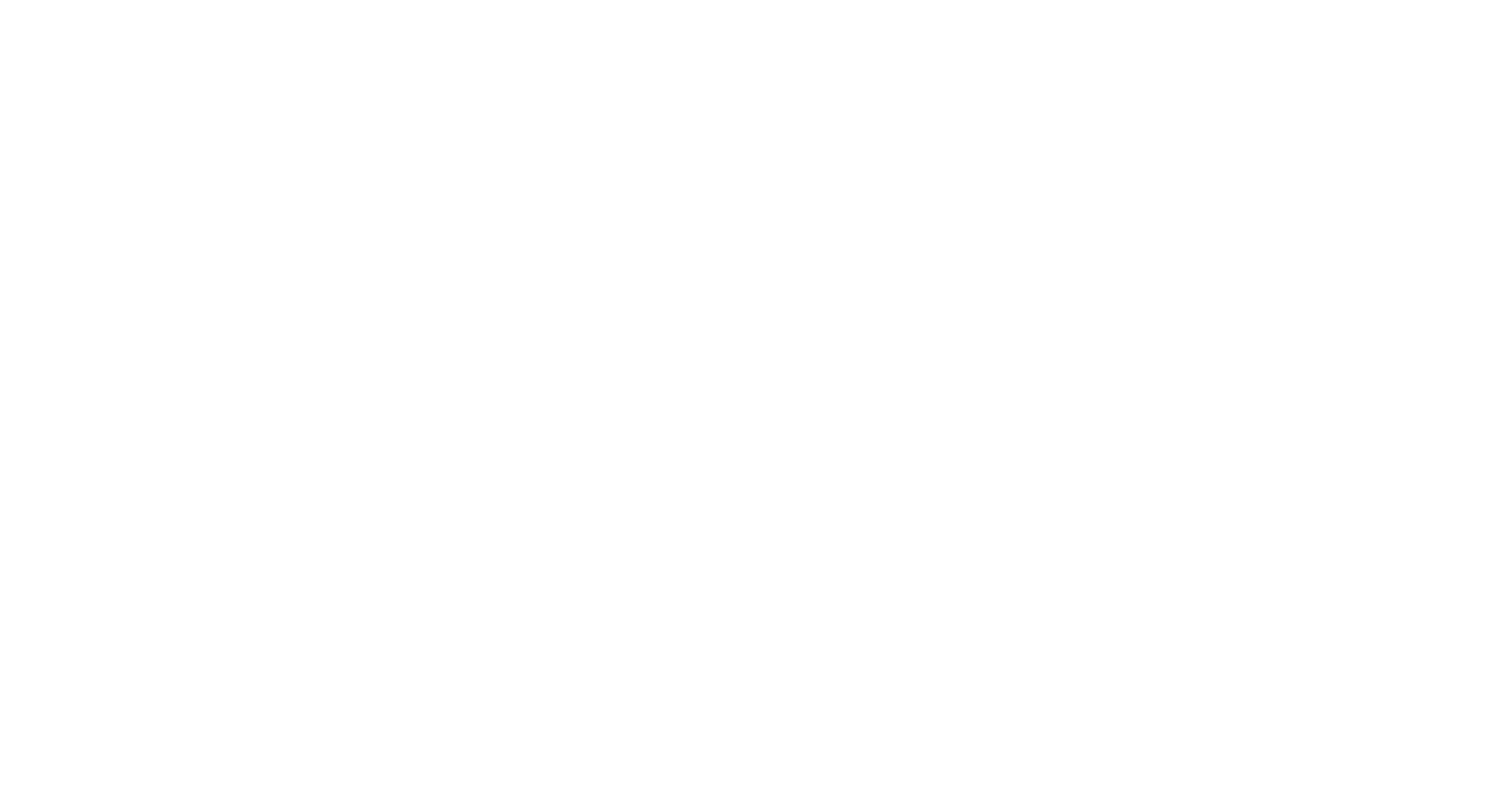 InvoiceInvoiceATTN:John SmithFrom:Amelia PondInvoice detailsInvoice detailsBusiness:The Mended DrumYour business nameYour business nameInvoice #:2021-021ID:XXX-XXX-XXXID:XXX-XXX-XXXIssue date:10/10/2021Phone:202-555-0132Phone:202-555-0132Due date:11/10/2021Email:Email:Amount DueAmount Duejohn.smith@mendeddrum.comjohn.smith@mendeddrum.comenquiries@yourbusiness.comenquiries@yourbusiness.com$0.00$0.00Address:12 Ankh stAnkhAnkh-Morepork 12345Address:12 Alchemist’s stMoreporkAnkh-Morepork 1234512 Ankh stAnkhAnkh-Morepork 1234512 Alchemist’s stMoreporkAnkh-Morepork 1234512 Ankh stAnkhAnkh-Morepork 1234512 Alchemist’s stMoreporkAnkh-Morepork 12345DescriptionUnit priceQuantityTotal$$0.00$$0.00$$0.00$$0.00$$0.00$$0.00$$0.00$$0.00Payment instructions.SubtotalSubtotal$0.00Payment instructions.DiscountDiscount%Payment instructions.Call-out feeCall-out fee$Payment instructions.TaxTax$Payment instructions.Invoice totalInvoice total$